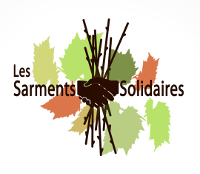 CR  Réunion du bureau du 07/03/2017Présents : CHANTAL, CHRISTIANE,  BENAT, CHRISTIAN B, ALAIN, YVON, GERARD,  PATRICE,   FRANCOIS1 Avancement CR du 20/09/2017 :Tous les investissements 2016 sont réalisés. D’ailleurs en fin d’année la caisse est presque vide (210€)Site internet / facebook: des attaques sur notre hébergeur sont permanentes ; on va vivre avec …la mise en place de l’interactivité est difficilela mise à jour permanente est aussi  nécessaire.Pour facebook. On n’a pas avancé ; il faudra trouver des solutionsLes communes voisines ont - pour certaines-  informé les administrés des journées de fagotage Bandeau défilant d’info pour Saint AubinInfo sur journal municipal pour MérignacRien pour Eysines et Le Haillan2 Avancement fagotage 2017 : 830 fagots et 80 sacs à ce jour – reste 2 séances programmées (12 et 19 mars) en espérant que la météo nous soit favorable. Innovation 2017 : vente de ceps de vigne pour chauffage; une cliente fidèle de Lesparre nous en prendra pour  200 € environ ; quelques sacs vendus pour BBcue aussiEn mon absence du 12 mars Christian B et Yvon s’occuperont de la logistique3 Demandes de subvention 2017 :Demandes faites à la ville et au Crédit mutuelSuivant nos projets et les montants qui nous serons attribués,  nous pourrons faire une nouvelle demande au CE Thales4 Préparation AG : Visionnage du draft et corrections faites en séances5 Cas Calvet et « bloc identitaire » (http://bordeauxbordel.antifa-net.fr/chateau-picque-caillou-son-vin-son-extreme-droite/)Tour de table sur cette infoEn synthèse : tant que nous ne sommes pas associés d’une manière ou d’une autre par les actions ou écrits de Picque Caillou, nous ne bougeons pas6 Fagotage 2018 et plus :Tour de table : 	Une certaine fatigue physique des plus assidus se manifeste d’autant plus que la moyenne d’âge est élevéeProposer en AG un deal à chaque adhérent : s’auto fixer un objectif de participation (déjà évoqué par CC)le problème principal vient de la participation insuffisante aux séances, d’où la nécessité de se faire plus connaitre Facebook (stagiaire ?)Contact avec d’autres lycées de Bordeaux (Grand Lebrun …)Polo /Tshirt /autocolants/banderolles…OVSEtc…Moyens et produits:Les types de moyens actuels ne sont pas mis en cause. Cependant « la veille techno » n’est pas à négliger ))Les produits (fagots / sacs) ne sont remis en cause non plus malgré l’inconvénient du bruit du taille haie. Les sacs sont plébiscités par nos clients7 Divers :L’engagement de participation aux réunions du bureau est demandé  d’autant plus que nous ne nous réunissons pas souvent ; bien entendu il peut y avoir des circonstances exceptionnelles.